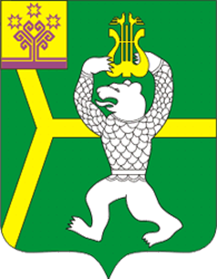 Председатель Совета по профилактике правонарушений – Михайлов Г.В.Секретарь -  Алексеева С.А.Присутствовали: Михайлов Г.В.– глава Чадукасинского сельского поселения, председатель Совета по профилактике правонарушений;Алексеева С.А. - ведущий специалист-эксперт администрации Чадукасинского сельского поселения, секретарь Совета по профилактике правонарушений;Егоров С.Ю. - участковым уполномоченным отделения полиции по Красноармейскому району МО МВД России «Цивильский» обслуживающим Чадукасинское, Исаковское и Караевские сельские поселения, майором полиции, член Совета по профилактике правонарушений; Лукин Ю.Н.- депутат Собрания депутатов Чадукасинского сельского поселения, председатель Совета по профилактике правонарушений;Андреева В.В. – Начальник ОС, член Совета по профилактике правонарушений;Егорова Г.Ю.- инспектор ВУС, член Совета по профилактике правонарушений;Михайлова Т.И..- председатель Совета женщин, член Совета по профилактике правонарушений.Приглашенные:Егоров Вячеслав Егорович, 02.07.1954г.р. – житель деревни Чадукасы;Алексеева М.С., 17.01.1995 г.р.- жительница деревни Енешкасы на Совет профилактики не явилась.                                ПОВЕСТКА ДНЯ:         1.Отчет  о состоянии преступности во 2 квартале текущего года на территории Красноармейского района в целом и на территории Чадукасинского сельского поселения. Докладчик: участкового уполномоченного отделения полиции по Красноармейскому району МО МВД России «Цивильский» обслуживающим Чадукасинское, Исаковское и Караевские сельские поселения Егорова С.Ю.2. Рассмотрение поведения Егорова Вячеслава Егоровича, 02.07.1954г.р. – жителя деревни Чадукасы. Докладчик: участкового уполномоченного отделения полиции по Красноармейскому району МО МВД России «Цивильский» обслуживающим Чадукасинское, Исаковское и Караевские сельские поселения Егорова С.Ю.3. Рассмотрение поведения Алексеевой М.С., 17.01.1995 г.р.- жительницы деревни Енешкасы.Докладчик: ведущий специалист-эксперт администрации Чадукасинского сельского поселения, секретарь Совета по профилактике правонарушений.РЕШЕНИЕ:1.1. Информацию принять к сведению;2.2. Предупредить Егорова В.Е. о недопущении в дальнейшем злоупотребления спиртными напитками и нарушений правопорядка;2.3. Выехать по месту проживания и провести обследование жилищно-бытовых условий семьи Алексеевой М.С..Приложение: копия акта  обследования жилищно-бытовых условий семьи Алексеевой Марии Сергеевны                                                     Председатель:			            Г.В. Михайлов                                  Секретарь:				С.А. АлексееваКопияАКТобследования жилищно-бытовых условий семьиАлексеевой Марии Сергеевны, 17.01.1995г.р.          09 июля 2019 года                                                                                  д. Енешкасы    11 час.10 мин.Нами, ведущим специалистом-экспертом администрации Чадукасинского сельского поселения Алексеевой Светланой Алексеевной, инспектором ВУС Егоровой Галиной Юрьевной, членом Совета по профилактике правонарушений Андреевой Валентиной Витальевной, участковым уполномоченным отделения полиции по Красноармейскому району МО МВД России «Цивильский» обслуживающим Чадукасинское, Исаковское и Караевские сельские поселения, майором полиции Егоровым Сергеем Юрьевичем произведено обследование материально-бытового семейного положения семьи Алексеевой Марии Сергеевны, зарегистрированной в деревне Енешкасы Красноармейского района Чувашской Республики по улице Школьная, в доме № 14.Обследованием установлено следующее: в доме присутствовали Алексеева Мария Сергеевна, ее дочь Алексеева София Александровна, 28.02.2014 г.р. и сожитель Григорьев Петр Юрьевич. Оба взрослых гражданина находятся в алкогольном опьянении, в доме беспорядок, везде валяются грязные вещи и пустая стеклотара от пива и водки. Чистой посуды нет, к завтраку ничего не приготовлено, электричество отсоединено от питания по причине неуплаты за услуги, есть только   буханка белого хлеба. Дочь София вернулась из магазина. При общении с ребенком выяснилось, что ее туда отправила мать и велела купить сигарету. Одежда ребенка грязная. Материальное положение семьи критическое. Мария и ее сожитель нигде не работают, перебиваются случайными заработками и доходом от содержания пары овец. Со слов односельчан известно, что Алексеева постоянно употребляет спиртные напитки, что сожитель Алексеевой М.С. систематически избивает ее. В ходе разъяснительной беседы с Алексеевой становится ясно, что ситуацию Алексеева исправить не собирается. Далее комиссия пришла к выводу, что на место обследования надо вызвать заведующую отдела опеки и попечительства администрации Красноармейского района Гурьеву Ирину Геннадьевну, секретаря КДН и ЗП администрации Красноармейского района  Петрову Эльзу Ивановну.              Подписи:  1. подпись имеется    С. А. Алексеева                                          2. подпись имеется    Г. Ю. Егорова                                          3. подпись имеется    В. В. АндрееваКопияАКТобследования жилищно-бытовых условий семьиАлексеевой Марии Сергеевны, 17.01.1995г.р.            09 июля 2019 года                                                                            д. Енешкасы    11 час.35 мин.Нами, заведующей отделом опеки и попечительства администрации Красноармейского района Гурьевой Ириной Геннадьевной, секретарем КДН и ЗП администрации Красноармейского района  Петровой Эльзой Ивановной, ведущим специалистом-экспертом администрации Чадукасинского сельского поселения Алексеевой Светланой Алексеевной, инспектором ВУС Егоровой Галиной Юрьевной, членом Совета по профилактике правонарушений Андреевой Валентиной Витальевной, участковым уполномоченным отделения полиции по Красноармейскому району МО МВД России «Цивильский» обслуживающим Чадукасинское, Исаковское и Караевские сельские поселения, майором полиции Егоровым Сергеем Юрьевичем, произведено обследование материально-бытового семейного положения семьи Алексеевой Марии Сергеевны, зарегистрированной в деревне Енешкасы Красноармейского района Чувашской Республики по улице Школьная, в доме № 14 .Цель посещения: секретарю КДН и ЗП администрации Красноармейского района  Петровой Эльзе Ивановне поступило устное телефонное обращение от ведущего специалиста- эксперта администрации Чадукасинского сельского поселения Алексеевой Светланы Алексеевны, где членами Совета по профилактике правонарушений производилось обследование ЖБУ семьи Алексеевой М.С. Обследованием установлено следующее: в доме присутствовали Алексеева Мария Сергеевна, ее дочь Алексеева София Александровна, 28.02.2014 г.р. и сожитель Григорьев Петр Юрьевич. Оба взрослых гражданина находятся в алкогольном опьянении. Семья проживает в доме, принадлежащем на праве личной собственности Алексееву Сергею Петровичу - отцу Алексеевой М.С. Пользуется земельным участком в размере 0,36 га. Занимаемая площадь жилого бревенчатого дома 1956 года постройки составляет 23,7 кв. м., отопление печное, водопровод летнего варианта. В момент обследования ЖБУ семьи в доме беспорядок, везде валяются грязные вещи и пустая стеклотара от пива и водки. Чистой посуды нет, к завтраку ничего не приготовлено, электричество отсоединено от питания по причине неуплаты за услуги, на столе есть только   буханка белого хлеба. Одежда ребенка грязная. Материальное положение семьи критическое. Мария и ее сожитель нигде не работают, перебиваются случайными заработками и доходом от содержания пары овец. Со слов односельчан известно, что Алексеева постоянно употребляет спиртные напитки, что сожитель Алексеевой М.С. систематически избивает ее. В ходе разъяснительной беседы с Алексеевой становится ясно, что ситуацию Алексеева исправить не собирается. Решение  со стороны обследования: комиссия пришла к выводу, что мать с ребенком нужно отвести к педиатрам филиала БСМП г. Чебоксары в с. Красноармейское для дальнейшего обследования состояния здоровья.               Подписи:   1. подпись имеется     И. Г. Гурьева                                           2. подпись имеется     Э. И. Петрова                                              3. подпись имеется     С. А. Алексеева                                              4. подпись имеется    Г. Ю. Егорова	   5. подпись имеется    В. В. Андреева	   6. подпись имеется    С. Ю. ЕгоровПРОФИЛАКТИКАКАНАШĚНПРОТОКОЛĚ2019 ç. Июлен 9-мěшě 2 №Чатукасси ялеПРОТОКОЛ СОВЕТАПО ПРОФИЛАКТИКЕ ПРАВОНАРУШЕНИЙ09 июля 2019 г № 2деревня Чадукасы